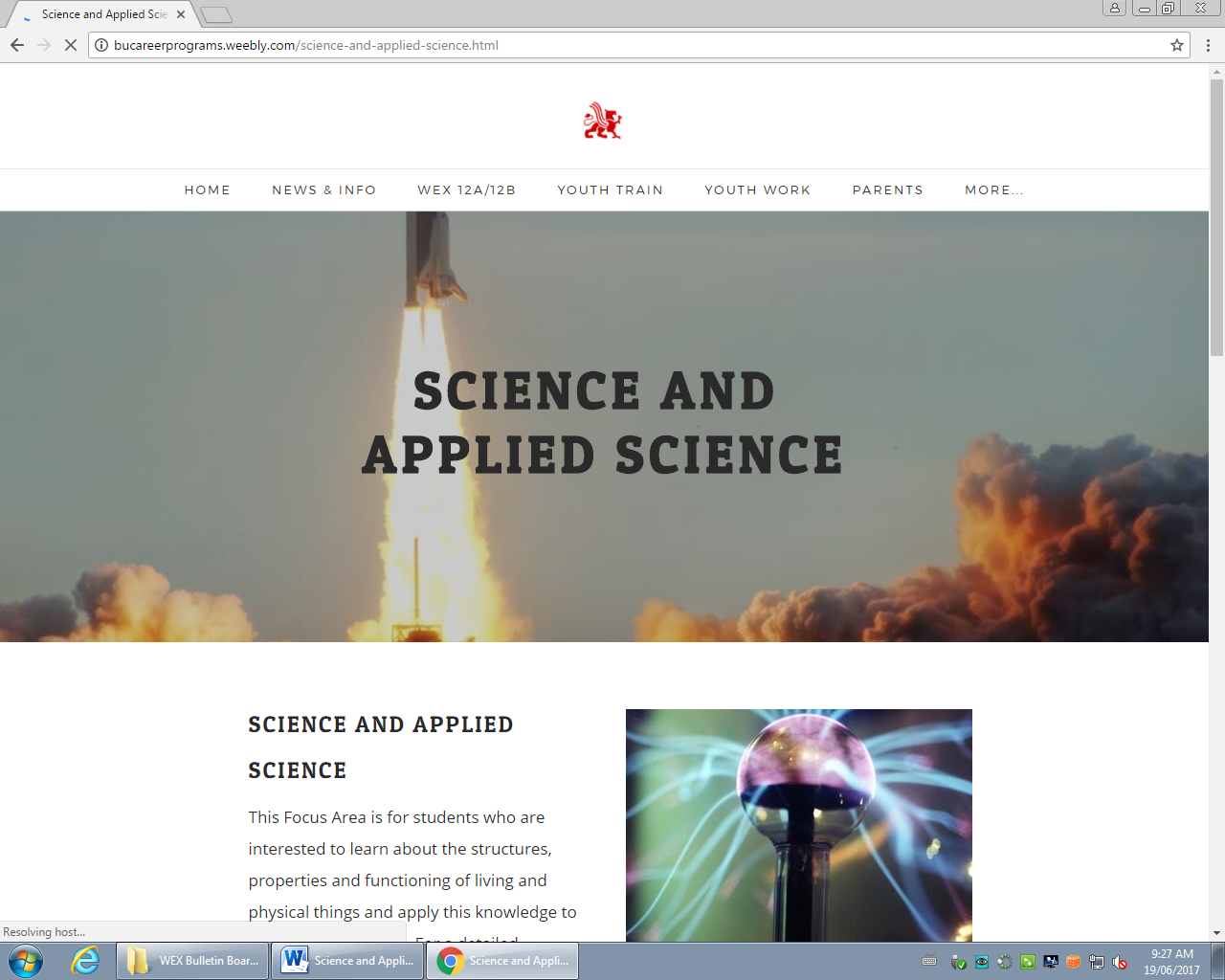 What is it?This Focus Area is for students who are interested to learn about the structures, properties and functioning of living and physical things and apply this knowledge to interpret and predict.Career areas that match this Focus Area:PhysicsBiologyChemistry Geology/Earth ScienceResource Sciences or Science and TechnologySample placements for this Focus Area through WEX 12A/12B:Science WorldVancouver AquariumGenome BCOWL Rehabilitation Society 